                      ПОСТАНОВЛЕНИЕ             Администрации Михайловского муниципального образованияПОСТАНОВЛЯЕТ:1.Утвердить  Реестр муниципальных услуг Михайловского муниципального образования ( прилагается) на 16.07.2019 года.2.Настоящее постановление разместить на официальном сайте Михайловского муниципального образования.3. Контроль за выполнением настоящего постановления оставляю за собой.Глава Михайловскогомуниципального образования                                                            М.В.ПетуховУтвержденПостановлением АдминистрацииМихайловского муниципального образованияот 16 июля 2019 г. N 257РЕЕСТРМУНИЦИПАЛЬНЫХ УСЛУГ МИХАЙЛОВСКОГО МУНИЦИПАЛЬНОГО ОБРАЗОВАНИЯПЕРЕЧЕНЬМУНИЦИПАЛЬНЫХ УСЛУГ, ПРЕДОСТАВЛЯЕМЫХ ОРГАНАМИМЕСТНОГО САМОУПРАВЛЕНИЯ МИХАЙЛОВСКОГО МУНИЦИПАЛЬНОГО ОБРАЗОВАНИЯПЕРЕЧЕНЬУСЛУГ, ОКАЗЫВАЕМЫХ МУНИЦИПАЛЬНЫМИ УЧРЕЖДЕНИЯМИ(ОРГАНИЗАЦИЯМИ) МИХАЙЛОВСКОГО МУНИЦИПАЛЬНОГО ОБРАЗОВАНИЯ,В КОТОРЫХ РАЗМЕЩАЕТСЯ МУНИЦИПАЛЬНОЕ ЗАДАНИЕ (ЗАКАЗ)от 16 июля 2019 года                                                                                 № 257                                                         МихайловскОб утверждении  Реестра муниципальных услуг Михайловского муниципального образования        В соответствии с Федеральным законом от 27 июля 2010 года N 210-ФЗ "Об организации предоставления государственных и муниципальных услуг"  (с последующими изменениями), Постановлением Администрации Михайловского муниципального образования  от 05 июля 2018 года N 209   "Об утверждении Порядок формирования и ведения реестра  муниципальных услуг (функций) в Михайловском муниципальном образовании, подлежащих переводу в электронный вид ", в связи с изменениями в нормативно-правовых актах, регламентирующих предоставление муниципальных услугN п/пНаименование муниципальной услугиИсполнитель муниципальной услугиНаименование услуги, которая является необходимой и обязательной для предоставления муниципальной услугиНормативно-правовой акт, устанавливающий предоставление муниципальной услугиУслуги в сфере культурыУслуги в сфере культурыУслуги в сфере культурыУслуги в сфере культурыУслуги в сфере культуры1Запись на обзорные, тематические, интерактивные экскурсииМУК «Михайловский краеведческий музей»п.п. 17 п. 1 ст. 16 Федерального закона от 06.10.2003 N 131-ФЗ "Об общих принципах организации местного самоуправления в Российской Федерации"2Предоставление информации о времени и месте театральных представлений, филармонических и  эстрадных концертов и гастрольных мероприятий театров и филармоний, киносеансов, анонсы данных мероприятий Муниципальные учреждения культуры Отдел социальной и кадровой политики Администрациип.п. 17 п. 1 ст. 16 Федерального закона от 06.10.2003 N 131-ФЗ "Об общих принципах организации местного самоуправления в Российской Федерации"3Предоставление информации о проведении ярмарок, выставок народного творчества, ремесел на территории  муниципального образованияМУК «Центр Культуры И Досуга г.Михайловска»МУК «Национальный культурный комплекс с.Аракаево»МУ «Михайловский краеведческий музей»Пункт 17 части 1 статьи 16 Федерального закона от 06 октября 2003 года N 131-ФЗ "Об общих принципах организации местного самоуправления в Российской Федерации"4Предоставление доступа к оцифрованным изданиям, хранящимся в библиотеках, в том числе к фонду редких книг, с учетом соблюдения требований законодательства Российской Федерации об авторских и смежных правахМУК «Национальный культурный комплекс с.Аракаево»Пункт 16 части 1 статьи 16 Федерального закона от 06 октября 2003 года N 131-ФЗ "Об общих принципах организации местного самоуправления в Российской Федерации"5Предоставление доступа к справочно-поисковому аппарату библиотек, базам данныхМУК «Национальный культурный комплекс с.Аракаево»Пункт 16 части 1 статьи 16 Федерального закона от 06 октября 2003 года N 131-ФЗ "Об общих принципах организации местного самоуправления в Российской Федерации"Услуги в сфере социальной политикиУслуги в сфере социальной политикиУслуги в сфере социальной политикиУслуги в сфере социальной политикиУслуги в сфере социальной политики6Оказание материальной помощи отдельным категориям граждан, проживающим на территории Михайловского муниципального образованияОтдел социальной и кадровой политики АдминистрацииПостановление  Администрации Михайловского муниципального образования от 01.07.2014 года № 120 "Об утверждении административного регламента по оказанию материальной помощи отдельным категориям граждан, проживающим на территории  Михайловского муниципального образования"7Выдача разрешений на вступление в брак  лицам, достигшим возраста шестнадцати лет и проживающим на территории Михайловского муниципального образованияОтдел социальной и кадровой политики АдминистрацииПункт 2 статьи 13 Семейного кодекса Российской ФедерацииУслуги в сфере муниципального имуществаУслуги в сфере муниципального имуществаУслуги в сфере муниципального имуществаУслуги в сфере муниципального имуществаУслуги в сфере муниципального имущества8Утверждение схемы расположения земельного участка или земельных участков на кадастровом плане территорииОтдел экономики и имущества АдминистрацииПолучение схемы расположения земельного участка на кадастровом планеСтатья 11.10 Земельного кодекса Российской Федерации9Предоставление информации об объектах недвижимого имущества, находящегося в муниципальной собственности, предназначенных для сдачи в аренду.Отдел экономики и имущества Администрациип.п. 3 п. 1 ст. 16 Федерального закона от 06.10.2003 N 131-ФЗ "Об общих принципах организации местного самоуправления в Российской Федерации"10Выдача разрешений на проведение земляных работ при строительстве, реконструкции и ремонте сетей инженерно-технического обеспечения и иных объектов на территории Михайловского муниципального образования Отдел экономики и имущества АдминистрацииРешение Думы  Михайловского муниципального образования от 25.01.2017 г.№ 5 "Об утверждении Административного регламента по предоставлению  муниципальной услуги  «Выдача разрешений на проведение земляных работ при строительстве, реконструкции и ремонте сетей инженерно-технического обеспечения и иных объектов на территории Михайловского муниципального образования»11Предварительное согласование предоставления земельного участка Отдел экономики и имущества АдминистрацииСтатья 39.15 Земельного кодекса Российской Федерации12Принятие граждан на учет в качестве лиц, имеющих право на получение бесплатно в собственность земельного участка для индивидуального жилищного строительстваОтдел экономики и имущества АдминистрацииЗакон Свердловской области от 07.07.2004 N 18-ОЗ "Об особенностях регулирования земельных отношений на территории Свердловской области"13Предоставление  выписок из реестра муниципальной собственностиОтдел экономики и имущества АдминистрацииПостановление Главы Михайловского муниципального образования от 07.10.2011 года № 121 « Об утверждении административного регламента предоставления муниципальной услуги «Предоставление выписки из Реестра муниципальной собственности Михайловского муниципального образования»14Обмен жилых помещений  муниципального жилищного фонда, занимаемых по договорам социального наймаОтдел социальной и кадровой политики Администрации1) ст. 72 - 75 Жилищного кодекса Российской Федерации;2) п.п. 3 п. 1 ст. 16 Федерального закона от 06.10.2003 N 131-ФЗ "Об общих принципах организации местного самоуправления в Российской Федерации"15Оформление разрешения на вселение в муниципальные жилые помещения жилищного фонда, предоставленные на условиях социального наймаОтдел социальной и кадровой политики Администрации1) ст. 70 Жилищного кодекса Российской Федерации;2) п.п. 3 п. 1 ст. 16 Федерального закона от 06.10.2003 N 131-ФЗ "Об общих принципах организации местного самоуправления в Российской Федерации"16Отчуждение недвижимого имущества, находящегося в муниципальной собствен-ности и арендуемого субъектами малого и сред-него предпринимательстваОтдел экономики и имущества АдминистрацииПостановление Администрации  Михайловского МО от 15.07.2019 года № 254 « Об утверждении Административного регламента предоставления муниципальной услуги « Отчуждение недвижимого имущества, находящегося в муниципальной собственности и арендуемого субъектами малого и среднего предпринимательства»Услуги в сфере строительства и развития инфраструктурыУслуги в сфере строительства и развития инфраструктурыУслуги в сфере строительства и развития инфраструктурыУслуги в сфере строительства и развития инфраструктурыУслуги в сфере строительства и развития инфраструктуры17Прием заявлений и выдача документов о согласовании переустройства и (или) перепланировки жилого помещенияОтдел экономики и имущества Администрации1. Подготовка и оформление в установленном порядке проекта переустройства и (или) перепланировки переводимого помещения.2. Выдача технического паспорта переустраиваемого и (или) перепланируемого жилого помещения.3. Выдача справки о регистрации по месту пребывания и по месту жительства, подтверждающей место жительства заявителя, и (или) содержащей сведения о совместно зарегистрированных лицахСтатья 14 Жилищного кодекса Российской Федерации от 29 декабря 2004 года N 188-ФЗ18Предоставление информации об очередности предоставления жилых помещений на условиях социального наймаОтдел социальной и кадровой политики АдминистрацииСтатья 52 Жилищного кодекса Российской Федерации19Прием заявлений, документов, а также постановка граждан на учет в качестве нуждающихся в жилых помещениях на территории Михайловского муниципального образования Отдел социальной и кадровой политики АдминистрацииВыдача справки о регистрации по месту пребывания и по месту жительства, подтверждающей место жительства заявителя, и (или) содержащей сведения о совместно зарегистрированных лицах.Выдача справки о размере заработной платы заявителя, членов семьи (форма 2-НДФЛ).Выдача справки о получении (неполучении) и о размере стипендии (для студентов).Выдача справки о получении (неполучении) и о размере пособия по безработице заявителем, членами семьи.Выдача справки о получении (неполучении) и о размере пособий и компенсаций заявителем, членами семьи.Выдача справки о получении (неполучении) и о размере алиментов заявителем, членами семьи.Выдача справки о получении (неполучении) и о размере пенсии заявителя, членов семьи.Выдача технического паспорта и (или) документа, содержащего техническую информацию на каждое жилое помещение, занимаемое по договору социального найма и (или) находящегося в собственности заявителя, членов семьи.Выдача справки о наличии (отсутствии) жилых помещений, принадлежащих на праве собственности заявителю, членам семьи.Выдача справки об инвентаризационной стоимости жилых и нежилых объектов недвижимого имущества, находящихся в собственности заявителя, членов семьи.Выдача справки о наличии (отсутствии) транспортных средств у заявителя, членов семьи.Выдача отчета об оценке рыночной стоимости транспортного средства.Проведение медицинского освидетельствования, экспертизы с выдачей заключения (справки) о наличии у гражданина тяжелой формы заболевания, при которой совместное проживание с ним в одной квартире невозможно, согласно перечню заболеваний, установленному Правительством РФСтатья 52 Жилищного кодекса Российской Федерации20Признание граждан участниками подпрограммы "Выполнение государственных обязательств по обеспечению жильем категорий граждан, установленных федеральным законодательством" Федеральной целевой программы "Жилище" на 2015 - 2020 годыОтдел социальной и кадровой политики АдминистрацииПостановление Правительства РФ от 17.12.2010 N 1050 "О федеральной целевой программе "Жилище" на 2015 - 2020 годы"21Выдача разрешения  на строительство при осуществлении строительства,  реконструкции объектов капитального строительства на территории Михайловского муниципального образования Отдел экономики и имущества Администрации1. Подготовка и оформление в установленном порядке проектной документации на строительство, реконструкцию объекта капитального строительства (за исключением индивидуального жилищного строительства).2. Проведение государственной экспертизы (государственной экологической экспертизы) проектной документации с выдачей заключения.3. Выдача схемы планировочной организации земельного участка с обозначением места размещения объекта индивидуального жилищного строительства, реконструкции объекта индивидуального жилищного строительстваСтатья 51 Градостроительного кодекса Российской Федерации22Предоставление разрешений на отклонение от предельных параметров разрешенного строительства, реконструкции объектов  капитального строительстваОтдел экономики и имущества АдминистрацииСтатья 40 Градостроительного кодекса Российской Федерации23Присвоение адреса объекту недвижимости на территории Михайловского муниципального образованияОтдел экономики и имущества Администрации1. Выдача сведений об объекте из информационной базы данных.2. Получение архивных документов, подтверждающих отвод земельных участков под строительство (при необходимости)Пункт 27 части 1 статьи 16 Федерального закона от 06 октября 2003 года N 131-ФЗ "Об общих принципах организации местного самоуправления в Российской Федерации"24Выдача разрешений на ввод объекта в эксплуатацию  при осуществлении строительства, реконструкции объектов  капитального строительства на территории Михайловского муниципального образованияОтдел экономики и имущества Администрации1. Выдача документов, подтверждающих соответствие построенного, реконструированного объекта капитального строительства техническим условиям и подписанных представителями организаций, осуществляющих эксплуатацию сетей инженерно-технического обеспечения, если эти документы не находятся в распоряжении органов государственной власти, органов местного самоуправления либо подведомственных государственных органам или органам местного самоуправления организаций.2. Выдача схемы, отображающей расположение построенного, реконструированного объекта капитального строительства, расположение сетей инженерно-технического обеспечения в границах земельного участка и планировочную организацию земельного участка и подписанную лицом, осуществляющим строительство (лицом, осуществляющим строительство, и застройщиком или заказчиком в случае осуществления строительства, реконструкции на основании договора), если эта схема не находится в распоряжении органов государственной власти, органов местного самоуправления либо подведомственных государственных органам или органам местного самоуправления организаций.3. Выдача заключения о соответствии объекта капитального строительства требованиям технических регламентов и проектной документации.4. Выдача акта приемки объекта капитального строительства (в случае осуществления строительства, реконструкции на основании договора), если этот акт не находится в распоряжении органов государственной власти, органов местного самоуправления либо подведомственных государственных органам или органам местного самоуправления организаций.5. Выдача документа, подтверждающего соответствие построенного, реконструированного объекта капитального строительства требованиям технических регламентов и подписанного лицом, осуществляющим строительство, если этот документ не находится в распоряжении органов государственной власти, органов местного самоуправления либо подведомственных государственных органам или органам местного самоуправления организацийСтатья 55 Градостроительного кодекса Российской Федерации25Выдача уведомления о соответствии (несоответствии) построенных или реконструированных объектов  индивидуального жилищного строительства или садового дома требованиям законодательства о градостроительной деятельностиОтдел экономики и имущества АдминистрацииПостановление Администрации ММО от 11.07.2019 года № 248/1 «Об утверждении административного регламента предоставления муниципальной услуги «Выдача уведомления о соответствии (несоответствии) построенных или реконструированных объектов  индивидуального жилищного строительства или садового дома требованиям законодательства о градостроительной деятельности»26Выдача уведомления об изменении параметров планируемого строительства или реконструкции объекта индивидуального жилищного строительства или садового дома»Отдел экономики и имущества АдминистрацииПостановление Администрации ММО от 11.07.2019 года № 248 «Об утверждении администра-тивного регламента предоставления муниципальной услуги «Выдача уведомления об изменении параметров планируемого строительства или реконструкции объекта индивидуального жилищного строительства или садового дома»Услуги в сфере транспорта и связиУслуги в сфере транспорта и связиУслуги в сфере транспорта и связиУслуги в сфере транспорта и связиУслуги в сфере транспорта и связи27Выдача специального разрешения на движение по автомобильным дорогам местного значения Михайловского муниципального образования Свердловской области  транспортного средства, осуществляющего перевозки тяжеловесных и (или) крупногабаритных грузовОтдел экономики и имущества АдминистрацииФедеральный закон от 08 ноября 2007 года N 257-ФЗ "Об автомобильных дорогах и о дорожной деятельности в Российской Федерации и о внесении изменений в отдельные законодательные акты Российской Федерации"28Выдача специального разрешения на движение по автомобильным дорогам местного значения  Михайловского муниципального образования Свердловской области транспортного средства, осуществляющего перевозку опасных грузовОтдел экономики и имущества Администрации1) допуск транспортного средства к перевозке опасных грузов;2) подготовка водителя транспортного средства, перевозящего опасные грузыПриказ Министерства транспорта Российской Федерации от 4 июля 2011 г. N 179Услуги в сфере физической культуры, спорта и молодежной политикиУслуги в сфере физической культуры, спорта и молодежной политикиУслуги в сфере физической культуры, спорта и молодежной политикиУслуги в сфере физической культуры, спорта и молодежной политикиУслуги в сфере физической культуры, спорта и молодежной политики29Признание молодых семей участниками Основного мероприятия «Обеспечение жильем молодых семей» государственной программы Российской Федерации «Обеспечение доступным и комфортным жильем и коммунальными услугами граждан Российской ФедерацииОтдел  социальной и кадровой политики АдминистрацииПостановление Правительства РФ от 17.12.2010 N 1050 "О федеральной целевой программе "Жилище" на 2015 - 2020 годы"30Предоставление социальных выплат молодым семьям на приобретение (строительство) жилья на территории Михайловского муниципального образования Отдел  социальной и кадровой политики АдминистрацииПостановление Правительства РФ от 17.12.2010 N 1050 "О федеральной целевой программе "Жилище" на 2015 - 2020 годы"31Признание молодых семей нуждающимися в улучшении жилищных условийОтдел социальной и кадровой политики АдминистрацииПостановление Правительства РФ от 17.12.2010 N 1050 "О федеральной целевой программе "Жилище" на 2015 - 2020 годы"32Организация  и проведение физкультурных и спортивных мероприятийМУ «Комитет по физической культуре, спорту и туризму»Отдел социальной и кадровой политики АдминистрацииПостановление Администрации Михайловского муниципального образования « Об утверждении Административного регламента по предоставлению муниципальной услуги « Организация и проведение физкультурных и спортивных мероприятий» Услуги в сфере энергетики и ЖКХУслуги в сфере энергетики и ЖКХУслуги в сфере энергетики и ЖКХУслуги в сфере энергетики и ЖКХУслуги в сфере энергетики и ЖКХ33Принятие документов, а также выдача решений о переводе или об отказе в переводе жилого помещения в нежилое или нежилого помещения в жилое помещениеОтдел экономики и имущества Администрации1. Выдача поэтажного плана дома, в котором находится помещение, с его техническим описанием, в случае если переводимое помещение является жилым, технический паспорт такого помещения.2. Подготовка и оформление в установленном порядке проекта переустройства и (или) перепланировки переводимого помещения.3. Выдача справки о регистрации по месту пребывания и по месту жительства, подтверждающей место жительства заявителя, и (или) содержащей сведения о совместно зарегистрированных лицахСтатьи 22 - 24 Жилищного кодекса Российской Федерации34Выдача разрешений на снос (перенос) зеленых насаждений на территории Михайловского муниципального образованияОтдел экономики и имущества АдминистрацииПриказ Государственного комитета Российской Федерации по строительству и жилищно-коммунальному комплексу от 15.12.1999 N 153 "Об утверждении Правил создания, охраны и содержания зеленых насаждений в городах Российской Федерации"35Признание в установленном порядке жилых помещений  непригодными для проживанияОтдел социальной и кадровой политики АдминистрацииПостановление Правительства Российской Федерации от 28 января 2006 года N 47 "Об утверждении Положения о признании помещения жилым помещением, жилого помещения непригодным для проживания и многоквартирного дома аварийным и подлежащим сносу или реконструкции"36Оформление дубликата договора социального найма   жилого помещения муниципального жилищного фонда, договора найма жилого помещения муниципального специализированного жилищного фондаОтдел экономики и имущества АдминистрацииПункт 5 части 1 статьи 16 Федерального закона от 06 октября 2003 года N 131-ФЗ "Об общих принципах организации местного самоуправления в Российской Федерации"37Предоставление жилого помещения муниципального жилищного фонда по договору  социального найма Отдел социальной и кадровой политики АдминистрацииСтатья 100 Жилищного кодекса Российской Федерации38Выдача документов (единого жилищного документа, копии финансово-лицевого счета, выписки из домовой книги, карточки учета собственника жилого помещения, справок и иных документов)Отдел социальной и кадровой политики АдминистрацииПостановление Правительства РФ от 23.05.2006 N 307 "О порядке предоставления коммунальных услуг гражданам"39Предоставление информации о порядке предоставления жилищно-коммунальных услуг населениюОтдел экономики и имущества АдминистрацииПостановление Правительства РФ от 23.05.2006 N 307 "О порядке предоставления коммунальных услуг гражданам"40Исполнение обязанностей наймодателя жилых помещений муниципального жилищного фонда по договору социального наймаОтдел социальной и кадровой политики АдминистрацииПостановление Администрации Михайловского муниципального образования от 28.10.ю2013 года № 18841Предоставление гражданами жилых помещений в связи с переселением их из ветхого жилищного фонда и зон застройки (сноса) на территории Михайловского муниципального образования Отдел социальной и кадровой политики Администрациист. 86, 87 Жилищного кодекса Российской ФедерацииУслуги в сфере земельных отношений Услуги в сфере земельных отношений Услуги в сфере земельных отношений Услуги в сфере земельных отношений Услуги в сфере земельных отношений 42Предоставление земельных участков, находящихся в муниципальной собственности , а также земельных участков государственная собственность на которые не разграничена, на которых расположены здания, сооруженияОтдел экономики и имущества АдминистрацииПостановление Администрации Михайловского муниципального образования от 03 июня 2015 года № 87 « Об утверждении административного регламента предоставления муниципальной услуги «Предоставление земельных участков, находящихся в муниципальной собственности , а также земельных участков государственная собственность на которые не разграничена, на которых расположены здания, сооружения»43Предоставление в собственность, аренду земельных участков, находящихся в муниципальной собственности и земельных участков, государственная собственность на которые не разграничена, на территории Михайловского муниципаль-ного образования, гражданам для индивидуального жилищного строительства, ведения личного подсобного хозяйства в границах населенного пункта, садоводства, дачного хозяйства, гражданам и крестьянским (фермерским) хозяйствам для осуществления крестьянским (фермерским) хозяйством его деятельностиОтдел экономики и имущества АдминистрацииСтатья 39.18 Земельного кодекса Российской Федерации44Предоставление земельных участков, государственная собственность на которые не разграничена, и земельных участков, находящихся в муниципальной собствен-ности, на территории Михайловского муниципального образования, в безвозмездное пользование гражданам и юридическим лицамОтдел экономики и имущества Администрации1) п. 10 ст. 3 Федерального закона от 25.10.2001 N 137-ФЗ "О введении в действие Земельного кодекса Российской Федерации";2) п. 2 ст. 11, ст. 36 Земельного кодекса Российской Федерации45Предоставление земельных участков, находящихся в муниципальной собственности, и земельных участков, государственная собственность на которые не разграничена на территории Михайловского муниципального образования под строительство по результатам торговОтдел экономики и имущества АдминистрацииПостановление Администрации Михайловского муниципального образования от 01 ноября 2016 года № 322 « Об утверждении Административного регламента предоставления муниципальной услуги «Предоставление земельных участков, находящихся в муниципальной собственности, и земельных участков, государственная собственность на которые не разграничена на территории Михайловского муниципального образования под строительство по результатам торгов»46Предоставление земельных участков бесплатно в собственность для индивидуального жилищного строительства на территории Михайловского муниципального образованияОтдел экономики и имущества АдминистрацииПостановление Администрации Михайловского муниципального образования  от 01 ноября 2016 года № 324/1 « Об утверждении Административного регламента предоставления муниципальной услуги «Предоставление земельных участков бесплатно в собственность для индивидуального жилищного строительства на территории Михайловского муниципального образования»47Предоставление земельных участков в аренду гражданам, имеющим право  на первоочередное или внеочередное приобретение земельных участков в соответствии с Федеральными законами, законами субъектов Российской ФедерацииОтдел экономики и имущества Администрации1) ст. 39.18 Земельного кодекса Российской Федерации;1) ст. 39.19 Земельного кодекса Российской ФедерацииN п/пНаименование муниципальной услугиИсполнитель муниципальной услугиНаименование услуги, которая является необходимой и обязательной для предоставления муниципальной услугиНормативно-правовой акт, устанавливающий предоставление муниципальной услугиУслуги в сфере культурыУслуги в сфере культурыУслуги в сфере культурыУслуги в сфере культурыУслуги в сфере культуры48Предоставление информации о культурно-досуговых  услугах МУК «Центр Культуры И Досуга г.Михайловска»МУК Национальный культурный комплекс с.Аракаево»МУ «Михайловский краеведческий музей»Пункт 17 части 1 статьи 16 Федерального закона от 06 октября 2003 года N 131-ФЗ "Об общих принципах организации местного самоуправления в Российской Федерации"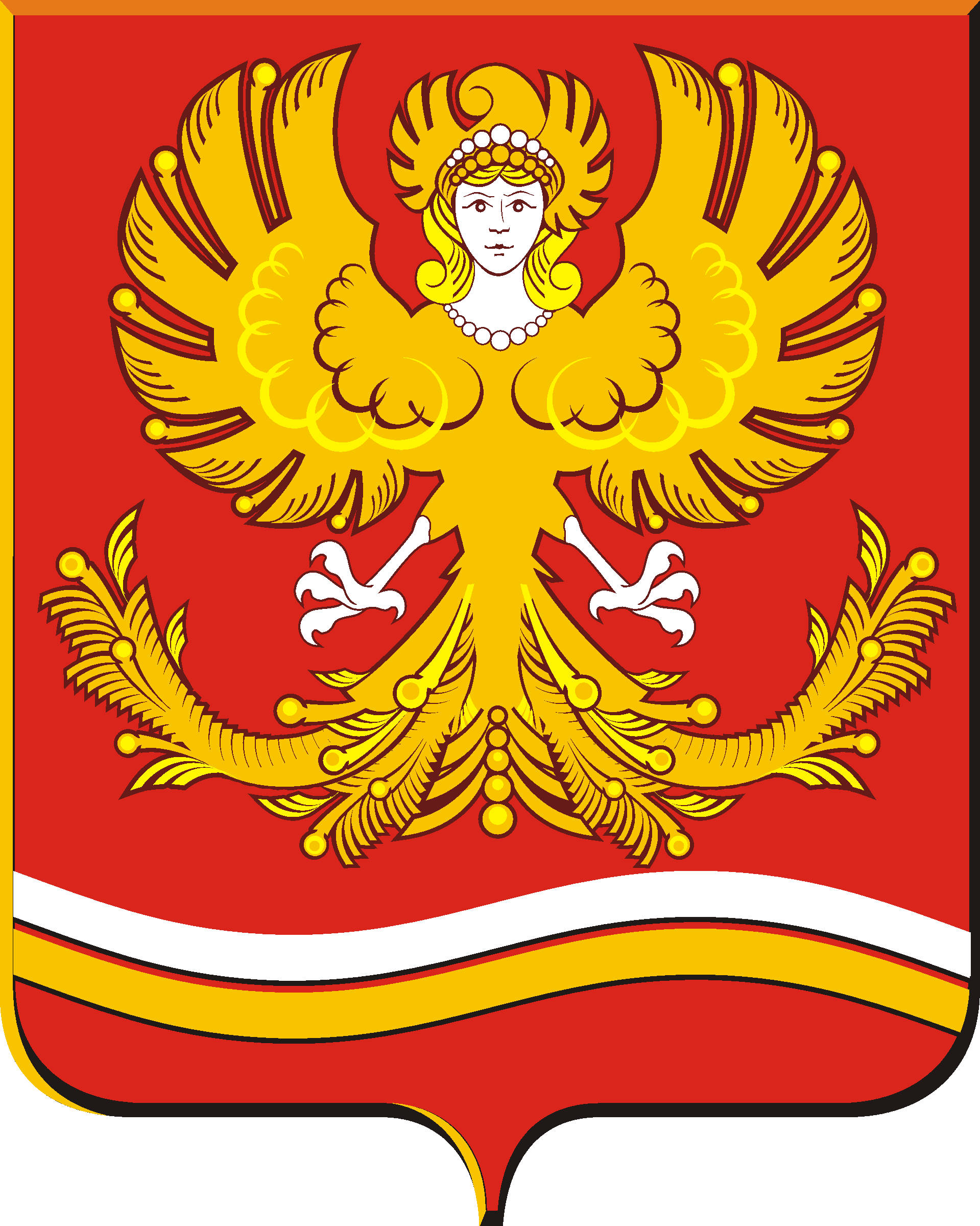 